							North entranceCompost (Spent) 	Bark Mulch/Compost (Ready to use) 			Toliet						Main Entrance PATHF1Barb/JaneE1MarionPATHD1Jill/KristinC1Kristin/RuthPATHB1-Kym/LauraA1Kym/LauraF2LukeE2StacyD2Paula WC2KristinB2-Kym/LauraA2Kym/LauraF3Don HE3AnjurD3Marion/KristinC3RodB3-Carla & PatA3-Carla & PatF4 JeffE4ErickaD4 CarmenC4RebeccaB4-Bruce/Pat WNO TILL-bedsA4-BettyF5Laurel & DanaE5Louise & EdD5Sam & DonnaC5Mercedes & LauraB5 -Bruce/Pat WNo Till –bedsA5BettyF6HeatherE6Rick & Linda D6KymC6Mercedes & JimB6Laura INO TILLA6Beth/NO TILL - bedF7Sandie & MitchE7Brett HD7 Don JC7Loyd½ NO TILLB7Kristin(Hosp nxt yr)A7 - no tillKym – plantings inF8 EvaE8Carmen & ErickaD8Wanda’s C8Don JNO TILLB8CindyA8Relaxation/info plotOriginal ShedTCG – flowers for fundraisersHospital- asparagusFruit trees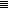 